Pressinbjudan: Debatt i Almedalen 4 juli Om ett halvår skrivs historia i kollektivtrafikenDen 1 januari 2012 avregleras den sista delen av kollektivtrafiken (busstrafiken) och kommersiella trafikföretag får etablera sig var som helst i landet. Kommer resenärerna bli fler och nöjdare? Hur anpassar sig branschens aktörer till de ändrade spelreglerna? Bidrar förändringarna till branschens gemensamma mål att fördubbla kollektivtrafikens marknadsandel? Välkommen till en högaktuell debatt om framtidens kollektivtrafik! Medverkande: Catharina Elmsäter-Svärd, infrastrukturminister (M)Anders Ygeman, Trafikutskottets ordförande (S) Jan Forsberg, VD SJ ABMaria Höglander, VD Länstrafiken VästerbottenLennart Hamnered, Ordförande Svenska TaxiförbundetAnders Lundström, VD Keolis.Charlotte Mattfolk, strateg på Connecta inleder debatten med en omvärldsanalys med fokus på avreglering. Ellinor Persson är moderator. Tid:      	Måndagen den 4 juli 2011 kl. 13.00-14.30. Lunchbaguette serveras från 12.30.Plats:   	Krukmakarens Hus (Frälsningsarmén), Mellangatan 21, VisbyKontaktpersoner:Anita Stenhardt	Informationschef, Svensk Kollektivtrafik
+46 70 588 08 69Helena Gibson Ek	Informationsansvarig, Bussbranschens Riksförbund
+46 70 648 24 00Debatten arrangeras av Svensk Kollektivtrafik, Bussbranschens Riksförbund, Taxiförbundet och Branschföreningen Tågoperatörerna som alla ingår i Partnersamverkan för en fördubblad kollektivtrafik.För att underlätta för dig som bevakar transporter, energi, miljö, klimat och infrastruktur under Almedalsveckan har aktörerna inom transportsektorn gjort en sammanställning av en mängd seminarier och debatter. Programmet bifogas till denna inbjudan.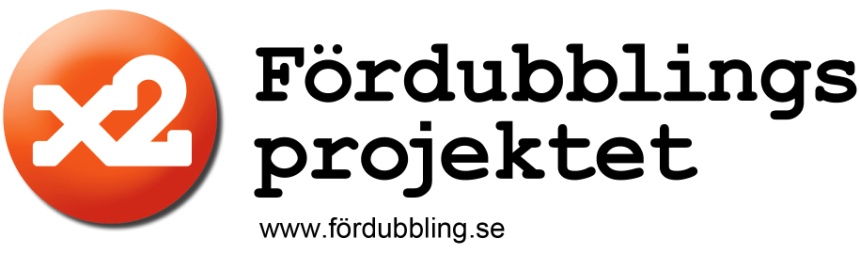 